Утвърдил: …………………..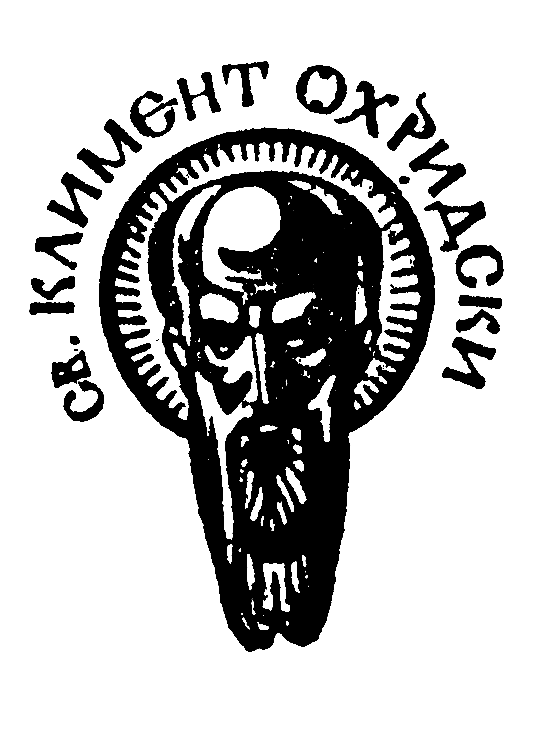 			ДеканДата .............................СОФИЙСКИ УНИВЕРСИТЕТ “СВ. КЛИМЕНТ ОХРИДСКИ”Факултет: ФилософскиСпециалност: (код и наименование)ФилософияМагистърска програма: (код и наименование)ФилософияУЧЕБНА ПРОГРАМАДисциплина: ИСТОРИЯ НА ФИЗИКАТАПреподаватели: гл. ас. д-р Владимир Божилов, гл. ас. д-р Георги ПетровУчебно съдържание Конспект за изпитБиблиография 1. „Кратка история на времето“, Стивън Хокинг, изд. Бард, 2010 г.2. „Етюди по история на астрономията“, част 1, В. Шкодров, Акад. Издателство “Проф. Марин Дринов”, 2010 г.3. „Живот и Вселена“, Владимир Божилов и Камен Нам, изд. Магоарт, 2010 г.4. „Пътеводител в квантовия свят“, Джим ал-Халили, изд. Дамян Яков, 2019 г.5. „Космос“, Карл Сейгън, изд. Бард, 2004 г.Съставил: гл. ас. д-р Владимир Божилов, гл. ас. д-р Георги ПетровДата:  08.02.2021 г.ФФФУчебна заетостФормаХорариумАудиторна заетостЛекции30Аудиторна заетостСеминарни упражненияАудиторна заетостПрактически упражнения (хоспетиране)Обща аудиторна заетостОбща аудиторна заетост60Извънаудиторна заетостРеферат10Извънаудиторна заетостДоклад/Презентация20Извънаудиторна заетостНаучно есеИзвънаудиторна заетостКурсов учебен проектИзвънаудиторна заетостУчебна екскурзияИзвънаудиторна заетостСамостоятелна работа в библиотека или с ресурси30Извънаудиторна заетостИзвънаудиторна заетостОбща извънаудиторна заетостОбща извънаудиторна заетост60ОБЩА ЗАЕТОСТОБЩА ЗАЕТОСТ120Кредити аудиторна заетостКредити аудиторна заетост2,5Кредити извънаудиторна заетостКредити извънаудиторна заетост2,5ОБЩО ЕКСТОБЩО ЕКСТ4,5№Формиране на оценката по дисциплината% от оценкатаКолективно обсъждане на доклади и реферати20%Представяне на презентация20%Изпит60%Анотация на учебната дисциплина:Анотация на учебната дисциплина:Анотация на учебната дисциплина:Курсът по „История на физиката“ ще запознае студентите с основните стъпки от историческото развитие на физиката като фундаментална научна дисциплина през призмата на развитието на научния метод. Ще бъдат представени както историческите основни на физиката, така и някои актуални въпросите от предния фронт на съвременната наука, важни за определяне на истинското място на човека в заобикалящия го свят.Курсът по „История на физиката“ ще запознае студентите с основните стъпки от историческото развитие на физиката като фундаментална научна дисциплина през призмата на развитието на научния метод. Ще бъдат представени както историческите основни на физиката, така и някои актуални въпросите от предния фронт на съвременната наука, важни за определяне на истинското място на човека в заобикалящия го свят.Курсът по „История на физиката“ ще запознае студентите с основните стъпки от историческото развитие на физиката като фундаментална научна дисциплина през призмата на развитието на научния метод. Ще бъдат представени както историческите основни на физиката, така и някои актуални въпросите от предния фронт на съвременната наука, важни за определяне на истинското място на човека в заобикалящия го свят.Предварителни изисквания:Няма.Очаквани резултати:Курсът ще подпомогне студентите да придобият увереност при срещата си с понятия и концепции от света на физиката. В резултат на успешно завършения курс студентите ще бъдат подготвени да участват със своята експертиза  в интердисциплинарни обсъждания на актуални теми от света на физиката, включително дисксуии за космологични модели, тъмна енергия и тъмно вещество, екзопланети и астробиология, теория на относителността и черни дупки.№Тема:Хорариум1Въведение. Космологичните митове на древните култури и съвременни паралели. Произход на научното познание. Научният метод. 3 часа2Геоцентризъм и хелиоцентризъм. От Птолемей до Революцията на Коперник. Антропен принцип.Космологичен принцип.                                          3 часа3.Раждането на научния метод: приносите на Галилео Галилей и Исак Нютон. Парадокс на Олберс. Разширяващата се Вселена.3 часа4.Революцията на Алберт Айнщайн: Специална и Обща теория на относителността. Гравитационни лещи, гравитационни вълни и черни дупки.3 часа  5.Съвременна космология: от Големия Взрив до идеята за Мултивселената. Тъмно вещество и тъмна енергия. Бъдещето на Вселената.3 часа6.От Демокрит до революцията на квантовата механика.3 часа7.Скала на разстоянията. Загадката на далечните активни галактични ядра.3 часа8.Астробиология и екзопланети: в търсене на нов дом за човечеството. Търсене на извънземни технологични цивилизации.  Парадокс на Ферми. Уравнение на Дрейк.3 часа9.Завладяването на Космоса. Космическата надпревара. Космическото бъдеще на човечеството. Дискусия3 часа10.Заключение: бъдещето на науката. Човечеството на прага на технологична сингулярност?3 часа№Въпрос1Въведение. Космологичните митове на древните култури и съвременни паралели. Произход на научното познание. Научният метод.2Геоцентризъм и хелиоцентризъм. От Птолемей до Революцията на Коперник. Антропен принцип. Космологичен принцип.                                          3.Раждането на научния метод: приносите на Галилео Галилей и Исак Нютон. Парадокс на Олберс. Разширяващата се Вселена.4.Революцията на Алберт Айнщайн: Специална и Обща теория на относителността. Гравитационни лещи, гравитационни вълни и черни дупки.  5.Съвременна космология: от Големия Взрив до идеята за Мултивселената. Тъмно вещество и тъмна енергия. Бъдещето на Вселената.6.От Демокрит до революцията на квантовата механика.7.Скала на разстоянията. Загадката на далечните активни галактични ядра.8.Астробиология и екзопланети: в търсене на нов дом за човечеството. Търсене на извънземни технологични цивилизации.  Парадокс на Ферми. Уравнение на Дрейк.9.Завладяването на Космоса. Космическата надпревара. Космическото бъдеще на човечеството. Дискусия10.Заключение: бъдещето на науката. Човечеството на прага на технологична сингулярност?